 ТРЕНИРОВОЧНЫЕ ЗАДАНИЯ  ПО БИОЛОГИИ ДЛЯ ПОДГОТОВКИ К ЭКЗАМЕНАМВАРИАНТ 1Часть 1. Тестовые задания с выбором ОДНОГО ПРАВИЛЬНОГО варианта ответа из четырёх.1. Повышение осмотического давления крови в связи с увеличением концентрации натрия в плазме следующим образом отражается на водном балансе периферических органов и тканей:приводит к отеку тканейвызывает дегидратацию тканейсущественно не влияет на водный баланс тканейвызывает венозный застой2. Последовательность стадий развития возбудителей малярии при предэритроцитарной шизогонии:спорозоиты → кровяные шизонты → тканевые шизонты → тканевые мерозоиты спорозоиты → тканевые шизонты → кровяные шизонты → тканевые мерозоиты спорозоиты → тканевые шизонты → тканевые мерозоиты кровяные шизонты → спорозоиты → гаметоциты 3. Введение фармакологических доз блокатора холинэстеразы прозерина человеку с нарушенной синаптической передачей, вызванной дефицитом медиатора в пресинапсе, следующим образом сказывается на функциональных возможностях скелетной мускулатуры:приводит к улучшению нервно-мышечной передачи и функциональных возможностей скелетной мускулатурыобусловливает полную блокаду нервно-мышечных синапсов и обусловленный этим мышечный паралич, в том числе остановку внешнего дыханияобуславливает частичную блокаду нервно-мышечных синапсов и обусловленный этим мышечный паралич, в том числе урежение дыханияне влияет на состояние синаптической передачи и функциональные возможности скелетной мускулатуры4. Частичная блокада электровозбудимых калиевых каналов обусловливает:уменьшение амплитуды потенциала действияуменьшение длительности потенциала действиязамедление фазы реполяризации и связанное с этим увеличение длительности потенциала действияне влияет на длительность потенциала действия.5. На данной фотографии изображены представители: 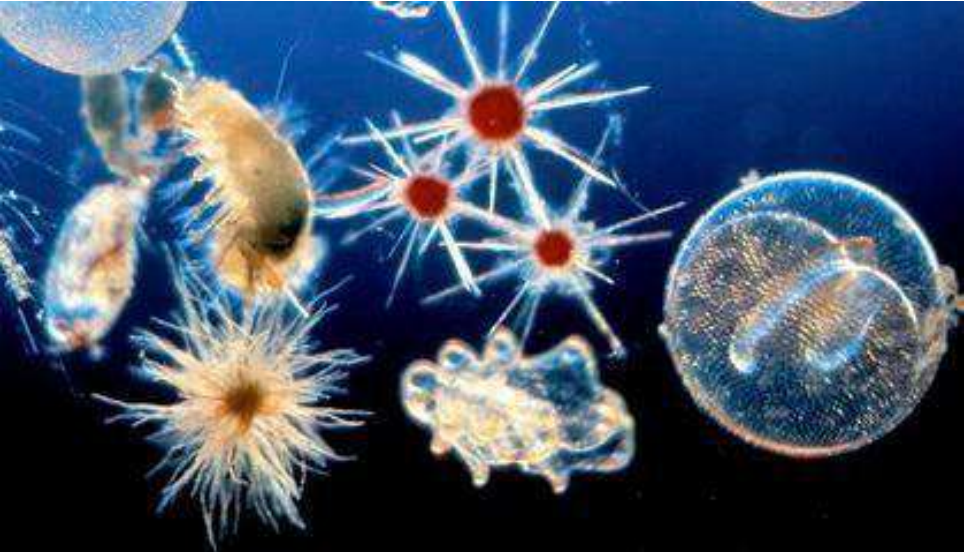 нектонабентосапланктонанейстона6. На основе этого вещества изготавливают антирадиационные таблетки, его используют для приготовления того, чего на самом деле в природе не бывает, а также для приготовления джемов и мармеладов. Особой популярностью оно пользуется у вегетарианцев. Назовите биологическую науку, в которой это вещество нашло свое применение:микробиологияанатомияботаникамолекулярная биология7. В инфекционном отделении выявлены случаи госпитальной инфекции, которая была вызвана E. Coli. Контактным лицам назначен коли-протейный бактериофаг. Для чего был выбран этот препарат?для лечениядля идентификациидля индикациидля профилактики8. Это животное дало название одной из анатомических структур человеческого организма. Укажите, где расположено данное образование: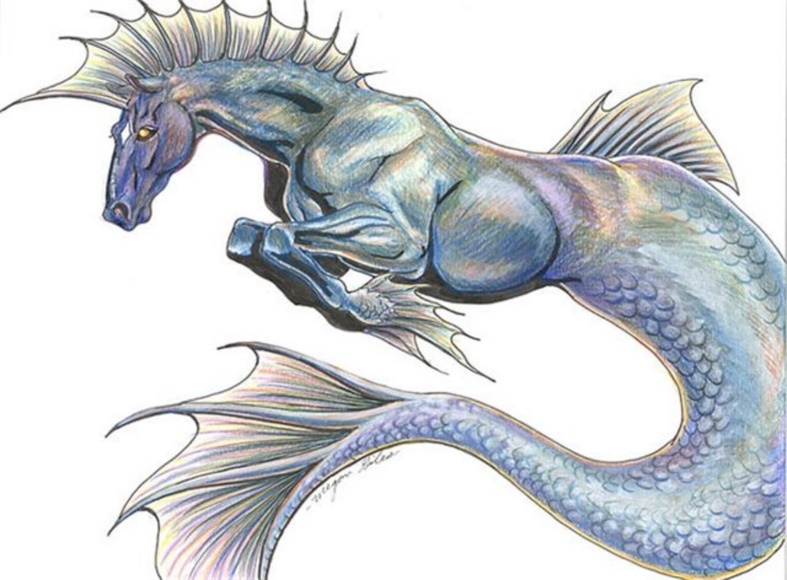 пищеварительная системалимбическая системаопорно-двигательная системаэндокринная система9. Изжога, обусловленная забросом желудочного содержимого в пищевод, часто является серьезной жалобой терапевтических пациентов. Зная особенности расположения элементов желудочно-кишечного тракта, ответьте какое положение способно уменьшать выраженность таких жалоб:положение Тренделенбургасидялежа на спинележа на животе10. Жалобы на повышенную раздражимость, потерю массы тела, ощущение дрожи и жара, непереносимость тепла, выраженный астенический синдром могут служить признаками патологии следующей железы:надпочечникиаденогипофизщитовидная железаподжелудочная железа11. На фотографии – растение, которое дало название одному из Отделов растений. 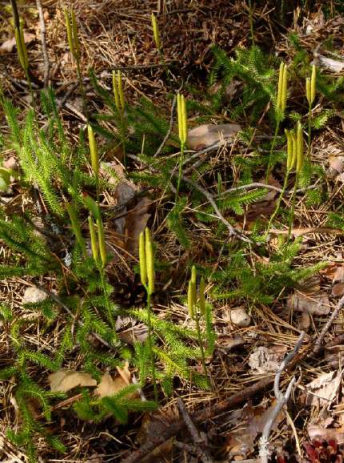 В переводе с латинского название этого растения значит «лапа …». Выберите фотографию, на которой изображены лапы животного, послужившего прообразом названия данного растения.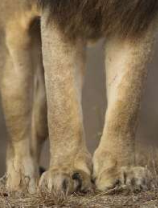 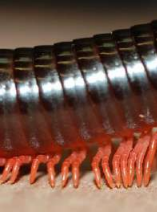 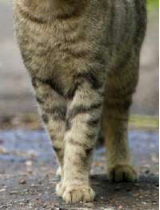 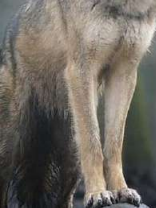 12. Светлана Викторовна на дачном участке занимается выращиванием помидоров, которые иногда не успевают полностью созреть на растениях. Тогда опытная хозяйка собирает недозрелые плоды в коробки и ставит их в кладовую. Спустя время помидоры дозревают. Что является научной основой такого явления?Недостаток кислорода в кладовой, в результате чего снижаются процессы окисления и повышается концентрация углекислого газа – важного фактора дозревания помидоровСозревание плодов стимулирует газообразный гормон, выделяемый самими плодами. При близком расположении помидоров концентрация его увеличивается, что является важным фактором дозревания.Отсутствие дневного света в кладовой ингибирует метаболические процессы в плодах, что позволяет им дозреть. Особая система вентиляции в кладовой позволяет обеспечить наиболее благоприятный температурно-влажностный режим по сравнению с окружающей средой, что обеспечивает успешное дозревание помидоров. 13. На микрофотографии представлена одна из стадий развития паразитического животного, чье название с латинского переводится как «серпоподобный». Укажите насекомое, играющее значительную роль в жизненном цикле данного паразита.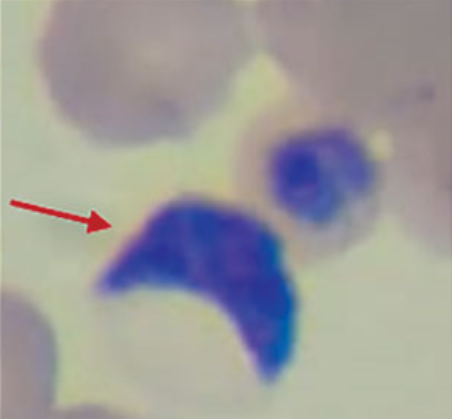 Комар рода AnophelesМуха рода GlossinaПоцелуйный клопАргасовый клещ14. В строении проводящей системы сердца многие структуры названы в честь именитых ученых. Назовите те две из них, имя которым дали чешский морфолог и ученый, чье имя носит некоторая «геометрическая» фигура, расположенная в пищеварительной системе.Узел Кис-Фляка и волокна ПуркиньеПучок Бахмана и пучок ВенкебахаВолокна Пуркинье и пучок ГисаУзел Ашоффа-Тавара и пучок Тореля15. Биополимер, в состав которого входят алифатические, фенольные соединения и глицерин, способен откладываться в клеточной стенке. Это явление обуславливает процесс: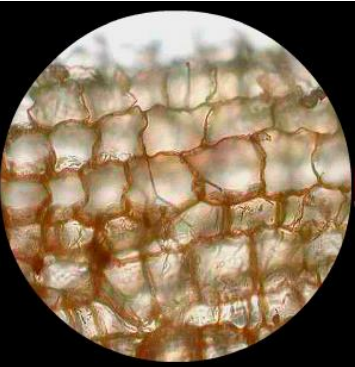 КутинизацияОпробковениеОдревеснениеИнкрустация16. Выберите фотографию, на которой изображено животное с четырьмя присосками: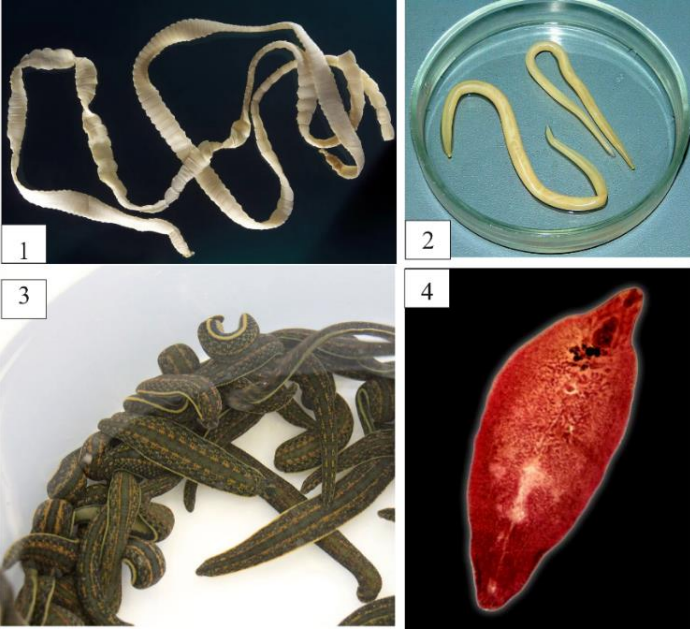 123417. На представленном графике изображены изменения численности различных видов инфузорий, обитающих в желудке одного из жвачных животных. Определите, в каком из отделом желудке видовое разнообразие инфузорий является наименьшим: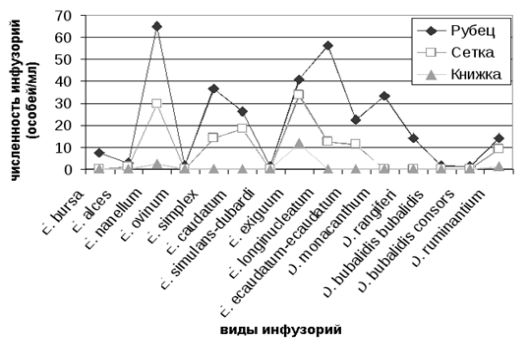 РубецСеткаКнижкаОпределить невозможно18. В каких клетках отсутствует поперечнополосатая исчерченность?в кардиомиоцитахв мышечных волокнах глазодвигательной мышцыв миоцитах радужной оболочки глазав мышечных волокнах диафрагмы19. Какая из представленных водорослей образует споры с множеством жгутиков?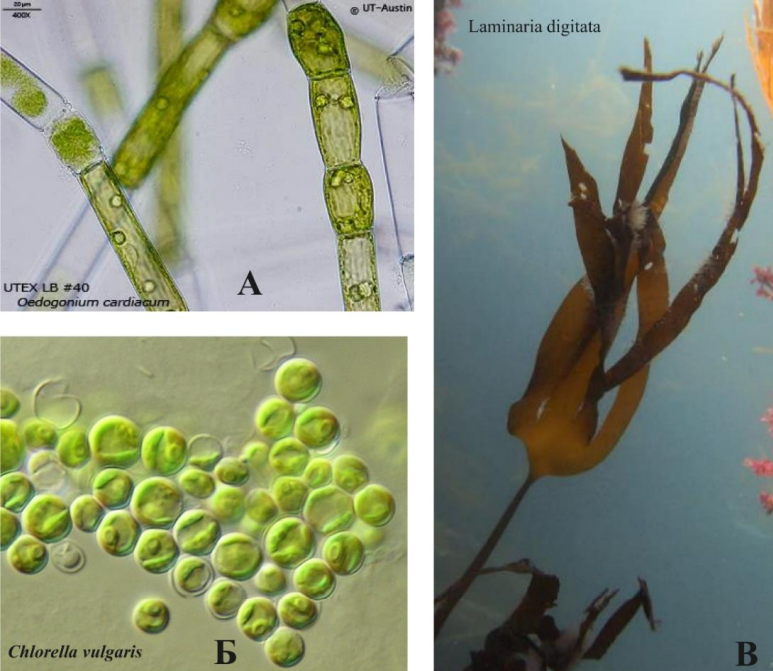 Все перечисленныеТолько БТолько АА и Б20. Этот рудиментарный орган человеческого организма, расположенный в одном из отделов пищеварительной системы, из-за наличия в нем большого количества лимфоидной ткани обладает особенным названием. Укажите это «альтернативное» название.Пейеровы бляшкиГаустры Кишечная миндалинаСфинктер ОддиЧасть 2. Тестовые задания с МНОЖЕСТВЕННЫМИ вариантами ответа (от 1 до 5)1. Выберите гормоны – производные аминокислот.ТироксинИнсулинАдреналинАльдостеронНорадреналин2. Выберите структуры, относящиеся к лимбической системе:Мозолистое телоГипофизБледный шарОбонятельная луковицаМиндалевидное тело3. Выберите утверждения, верно характеризующие организм, представленный на микрофотографии: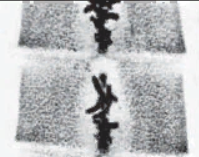 В жизненном цикле два промежуточных хозяинаСколекс с двумя ботриямиИнвазионной стадией является плероцеркоидПуть проникновения – перкутанныйМожет вызывать развития анемии, сходной по клиническим симптомам с железодефицитной анемией4. Сердечные гликозиды – группа лекарственных средств растительного происхождения, которые оказывают кардиотоническое и антиаритмическое действие. Выберите растения, в которых содержатся эти вещества.Адонис весеннийФенхельМедвежьи ушкиНаперстянка пурпуроваяЧистотел обыкновенный5. В генерации процесса, изображенного на рисунке, принимают участие следующие механизмы: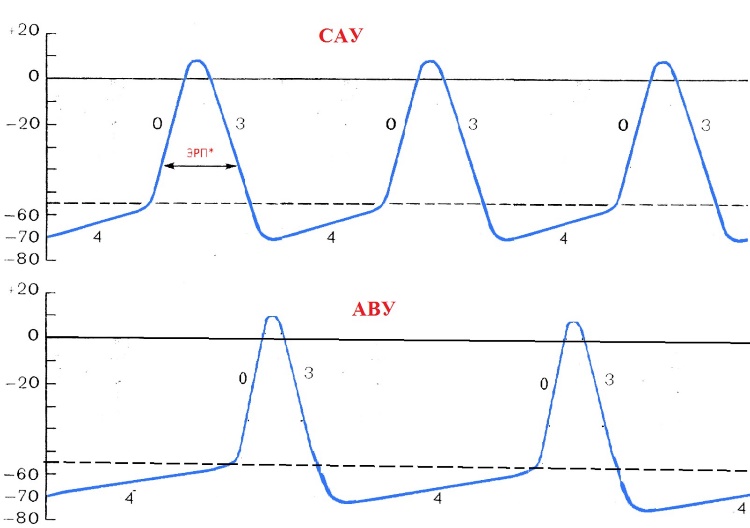 входящий натриевый ток утечки;в самом начале – быстрый входящий потенциал-зависимый натриевый ток;уменьшение калиевой проницаемости мембраны по причине постепенного закрытия потенциал-зависимых калиевых каналов после предыдущего потенциала действия;входящий потенциал-зависимый кальциевый ток;выходящий потенциал-зависимый калиевый ток.6. Выберите портреты ученых, в честь которых названы элементы нервной клетки: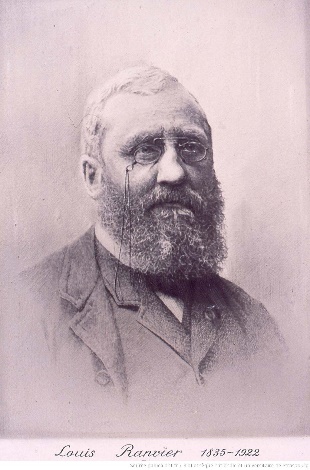 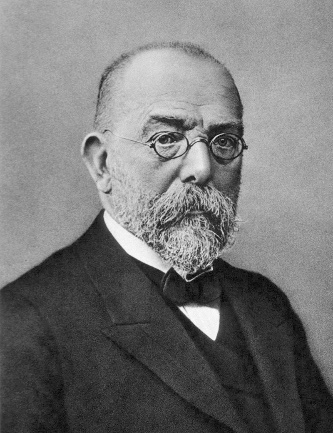 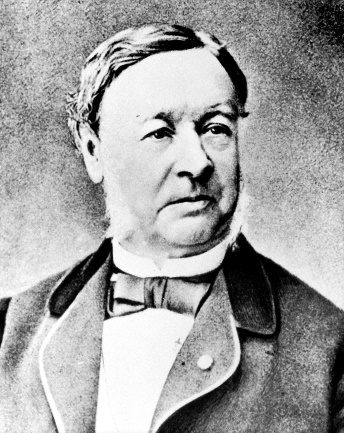 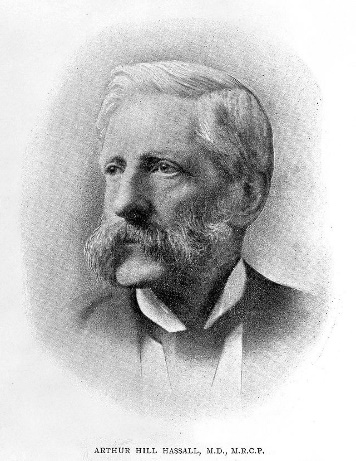 	а)			б)				в)			г)7. Выберите структуры, которые расположены в сердце взрослого человека в норме:лапкиушкитабакерканожкиокно8. Укажите таксономические категории, представители которых стали прообразами названий анатомических структур:отряд Непарнокопытныеотряд Гусеобразныекласс Брюхоногиеотряд Хищныесемейство Маслиновые9. Выберите пословицы и поговорки, в которых упоминаются однодольные растения.Горох — не рябина, а все едино.Картофель хлеб бережет.Кукуруза — это клад, с ней в хозяйстве будет лад.Удобришь землицу — снимешь пшеницу.Поел бы редьки, да зубы редки.10. Какие представители царства Животные связаны с названиями хирургических инструментов?ТоксоплазмаМоскитЛанцетникЦиклопПилорылЧасть 3. Задания с выбором ВЕРНЫХ/НЕВЕРНЫХ суждений.Правое легкое большего объема, чем левое. (да)Сердце расположено в середине грудной клетки, в нижнем отделе заднего средостения. (нет)Световая, темнопольная, поляризационная, люминисцентная, импрегнационная – виды микроскопии. (нет)Вилочковая железа (тимус) по своему строению является паренхиматозным дольчатым органом. (да)Один из симптомов болезни Аддисона связан с гиперсекрецией меланоцитстимулирующего гормона. (да)Гонококковая инфекция, передающаяся половым путем, кроме генитальной формы, может вызывать также конъюнктивит, фарингит и панкреатит. (нет)Масло, получаемое из орехов одного из представителей семейства Сосновые, может использоваться для иммерсионной микроскопии. (да)Птица, имя которой стало названием одной из известных пьес А. П. Чехова, а образ – эмблемой МХТ, относится к отряду Гусеобразные. (нет)Дно желудка расположено в нижней части органа, как и верхушка сердца обращена книзу. (нет)Лягушки используют глазные яблоки для глотания. (да)Вертикальный поток воды в корне контролируется клетками перицикла. (нет)Органические вещества, образованные в результате фотосинтеза, движутся по сосудам сверху вниз. (нет)Род Амёбы включает паразитарные и свободноживущие виды. (да)Для определения групп крови используют стандартные сыворотки, которые содержат агглютиногены и позволяют исследовать явление гемагглютинации. (нет)Одна из костей человеческого организма не контактирует своими поверхностями с другими костями. (да)Часть 4. Задания на установление СООТВЕТСТВИЯ.1. Рассмотрите изображение, на котором изображена артерия мышечного типа. Установите соответствие между цифрами, обозначенными на рисунке, и их буквенной расшифровкой.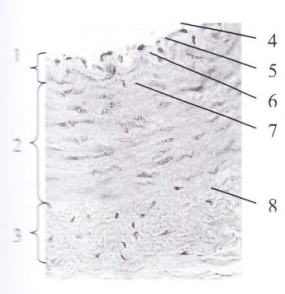 Подэндотелий – 5Средняя оболочка – 2 Рыхлая волокнистая соединительная ткань – 8 Внутренняя эластическая мембрана – 6Внутренняя оболочка – 1 Наружная оболочка – 3 Гладкие мышечные волокна – 7 Эндотелий – 4 2. Большинство водорастворимых витаминов превращается в организме в активную коферментную форму, соединяются с белковой частью и образуют сложные ферменты, катализирующие определенные биохимические реакции. Установите соответствие между витамином и его коферментной формой.1 – г, 2 – е, 3 – а, 4 – б, 5 – в, 6 – д 3. Установите соответствие между номером изображения и названием кости.сошник – 4 надколенник – 5 подъязычная кость – 3 решетчатая кость – 2 клиновидная кость – 1 Часть 5. Задание с РАЗВЕРНУТЫМ ответом1. Рассмотрите изображение, на котором представлено патологическое состояние одного из органов человеческого организма, выявленное в ходе ультразвукового исследования. Зная, что на УЗИ жидкость выглядит в виде анэхогенных (черных) участков, тканевые образования – в виде гиперэхогенных (светлых) участков, а некоторые плотные образования (минеральные или органические) не пропускают ультразвуковые волны и образуют акустическую тень (дорожку), проанализируйте изображение. Какой орган изображен? Какое патологическое состояние выявлено? Ответ обоснуйте.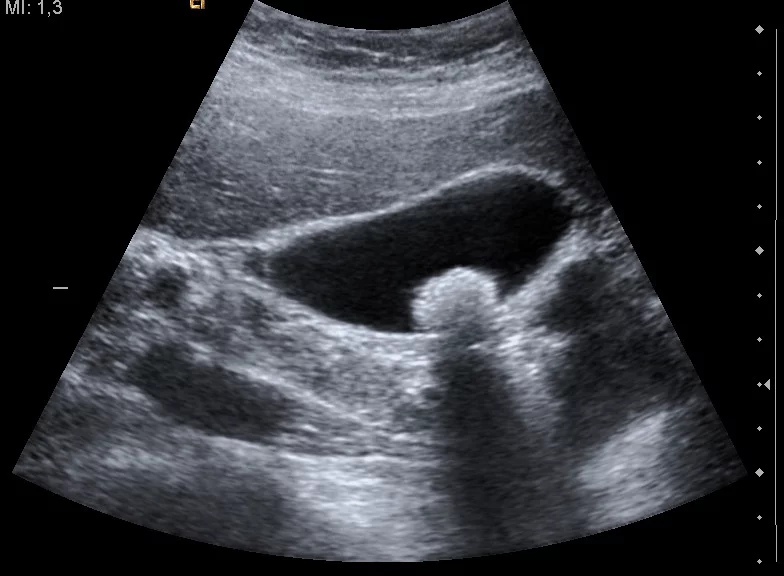 Элементы правильного ответа:На изображении представлен желчный пузырь – полостное образование грушевидной формы, заполненное жидкостью (желчью). Учитывая наличие акустической тени, можно предположить наличие конкремента (камня) в полости желчного пузыря.Витамин Коферментная формаВ1НикотинамидадениндинуклеотидфосфатВ2Пиридоксаминфосфат В5Метилкобаламин В6Тиаминпирофосфат В12Коэнзим АВ3флавинмононуклеотид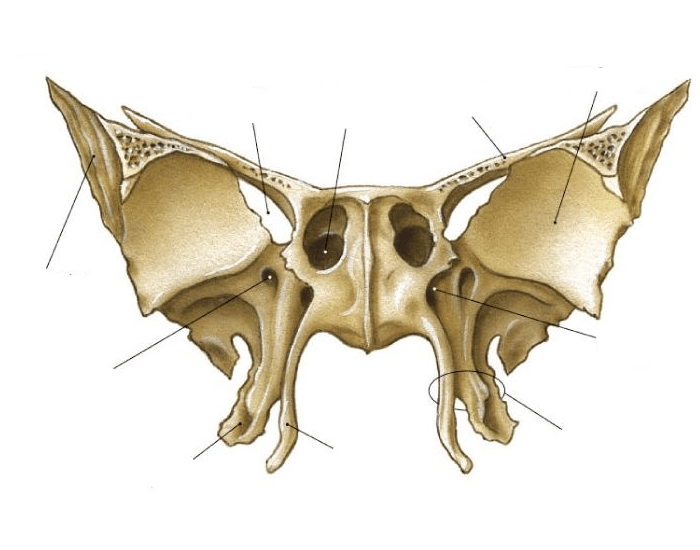 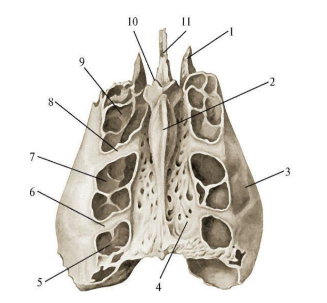 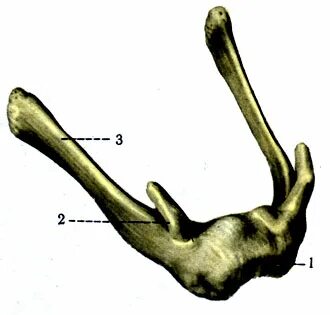 123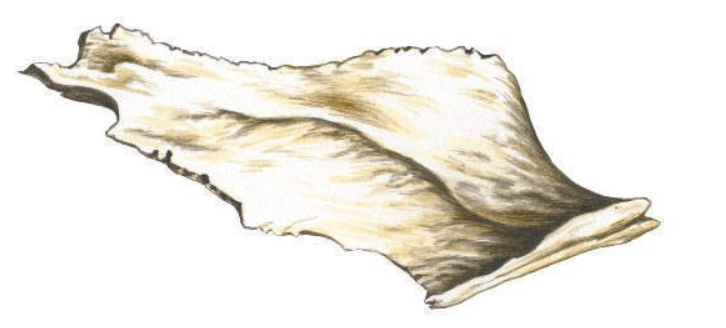 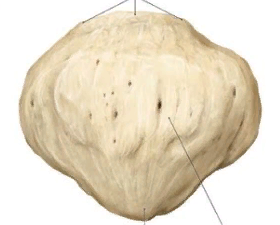 45